
s-posti: vaasansuomalainenklubi@gmail.com			Jäsenhakemus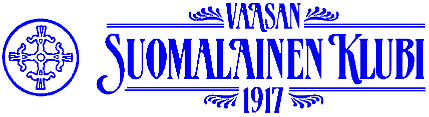 VAASAN SUOMALAISEN KLUBIN HALLITUKSELLEEhdotamme kunnioittavasti, että seuraavassa esitelty henkilö, jonka henkilökohtaisesti tunnemme, hyväksytään Klubin jäseneksi. Olemme vakuuttuneita, että hän on tietoinen Klubimme tarkoitusperistä ja tulee toimimaan niiden mukaisesti.

Ehdokas
Sukunimi						Etunimet				
Arvo tai ammatti					Syntymäaika ja -paikka
Osoite							Posti
Sähköposti						Puhelin
Päiväys							Allekirjoitus
Suosittelija						Suosittelija		
Nimikirjoitus						Nimikirjoitus
Nimen selvennys					Nimen selvennysKlubin merkintöjä
Käsitelty hallituksessa					Päätös